Exploring persuasive textsContextIn Term 4, you have been reading picture books and stories that present a point of view. You have written short persuasive texts experimenting with ‘strong’ words or commands and other persuasive language features.Task-specific standards © State of Queensland (QCAA) 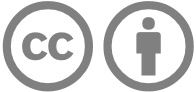 Licence: https://creativecommons.org/licenses/by/4.0 | Copyright notice: www.qcaa.qld.edu.au/copyright — lists the full terms and conditions, which specify certain exceptions to the licence. | Attribution: ‘© State of Queensland (QCAA) ’ — please include the link to our copyright notice.Student bookletYear   sample assessmentAssessment overviewAchievement standardNameClassApplying 
(AP)Making connections 
(MC)Working with
 (WW)Exploring 
(EX)Becoming aware
 (BA)The student’s work has the following characteristics:The student’s work has the following characteristics:The student’s work has the following characteristics:The student’s work has the following characteristics:The student’s work has the following characteristics:Productive modeUnderstandingpurposeful use of everyday language features, persuasive language and topic-specific vocabulary when discussing own ideas and experiences including school and homework effective use of everyday language features, persuasive language and topic-specific vocabulary when discussing own ideas and experiences including school and homework use of everyday language features, persuasive language and topic-specific vocabulary when discussing own ideas and experiences including school and homework partial use of everyday language features, persuasive language and topic-specific vocabulary when discussing own ideas and experiences including school and homeworkfragmented use of everyday language features, persuasive language and topic-specific vocabulary when discussing own ideas and experiences including school and homework Productive modeSkillspurposeful creation of a persuasive text drawing on own experiences and learnt information in an introduction, arguments and a conclusioneffective creation of a persuasive text drawing on own experiences and learnt information in an introduction, arguments and a conclusioncreation of a persuasive text drawing on own experiences and learnt information in an introduction, arguments and a conclusionpartial creation of a persuasive text drawing on own experiences and learnt information in an introduction, arguments and a conclusionfragmented creation of a persuasive text drawing on own experiences and learnt information in an introduction, arguments and a conclusionProductive modeSkillsconsistent and accurate spelling of words with regular spelling patternsconsistent spelling of words with less common long vowel patternsself-correction for accurate spelling of words with regular spelling patternsself-correction for spelling of words with less common long vowel patternsaccurate spelling of words with regular spelling patternsspelling of words with less common long vowel patternsguided spelling of words with regular spelling patternsdeveloping spelling of words with less common long vowel patternsdirected spelling of words with regular spelling patternsemerging spelling of words with less common long vowel patternsApplying 
(AP)Making connections 
(AC)Working with
 (WW)Exploring 
(EX)Becoming aware
 (BA)The student’s work has the following characteristics:The student’s work has the following characteristics:The student’s work has the following characteristics:The student’s work has the following characteristics:The student’s work has the following characteristics:Productive modeSkillspurposeful and consistent use of accurate punctuation including capitals, full stops, exclamation marks, question marks and apostrophesconsistent use of accurate punctuation including capitals and full stops and which may include exclamation marks, question marks and apostrophesuse of accurate punctuation including capitals and full stops and which may include exclamation marks, question marks and apostrophesdeveloping use of accurate punctuation including capitals and full stops and which may include exclamation marks, question marks and apostrophesemerging use of accurate punctuation including capitals and full stops and which may include exclamation marks, question marks and apostrophesProductive modeSkillspurposeful and consistent use of unjoined upper and lower case letters to write words and sentences legiblyconsistent use of unjoined upper and lower case letters to write words and sentences legiblyuse of unjoined upper and lower case letters to write words and sentences legiblydeveloping use of unjoined upper and lower case letters to write words and sentences legiblyemerging use of unjoined upper and lower case letters to write words and sentences legibly